Schrobben met een beetje zeep.Zie je nog een vuile streep?Poetsen hier, poetsen daar,Alles is weer net en klaar.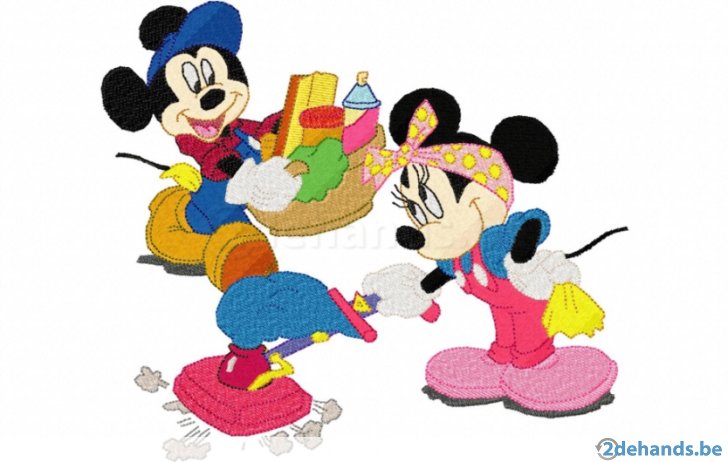 